PEMERINTAH KABUPATEN BANTAENG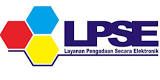 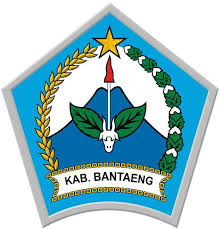 LAYANAN PENGADAAN SECARA ELEKTRONIK		Kompleks Perkantoran Bupati Bantaeng Jl. A. Mannappiang Bantaeng, 92411Website : lpse.bantaengkab.go.id Email: lpse.bantaengkab@gmail.com	Formulir Permohonan Pembuatan/Perubahan Data Akun PPKDATA INSTANSIDATA INSTANSINama InstansiAlamatKode PosTeleponFaxEmailData PPK (sesuai SK Pengangkatan)Data PPK (sesuai SK Pengangkatan)NamaNIPUser ID(diisi oleh admin)Password Sementara(diisi oleh admin)InstansiAlamat TeleponE-mailPangkatGolonganJabatanNo SKMasa Berlaku SKTanggalTanda tanganPemohonTanggalTanda tanganAdmin 